С                                                                                                                                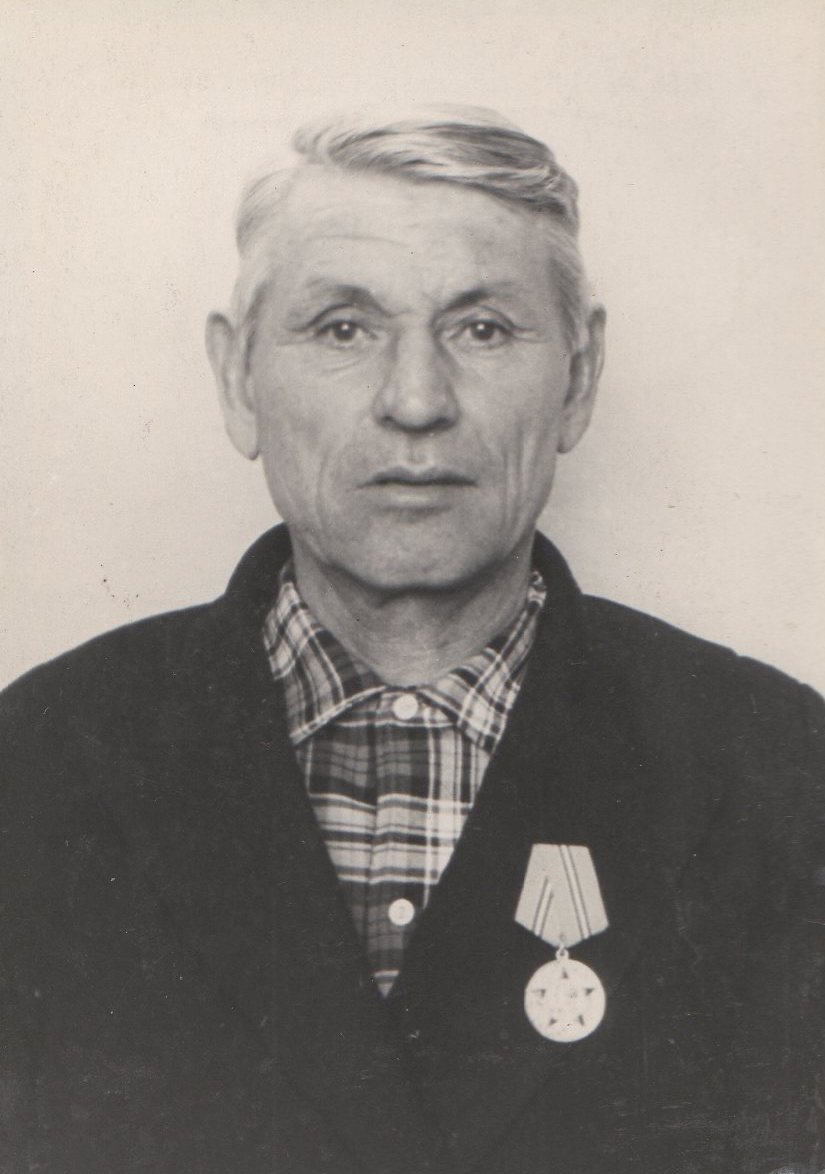 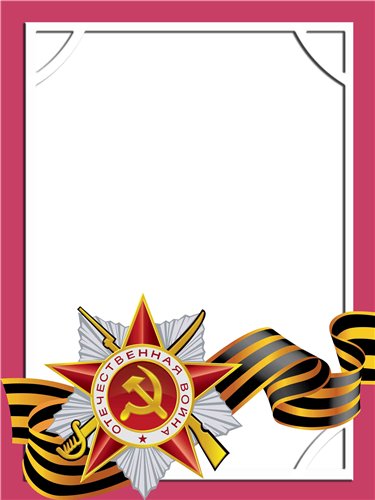                         Катышев                       Ефим                       Фёдорович                                  Ветеран войны и труда        Родился в 1910г., Горьковская обл., б/п.         Воевал в составе 208 стрелкового полка автоматчик. 1-ый Белорусский и 4-ый Украинский фронта.         Награжден медалями: «За Победу над Германией», и другие четыре медали. 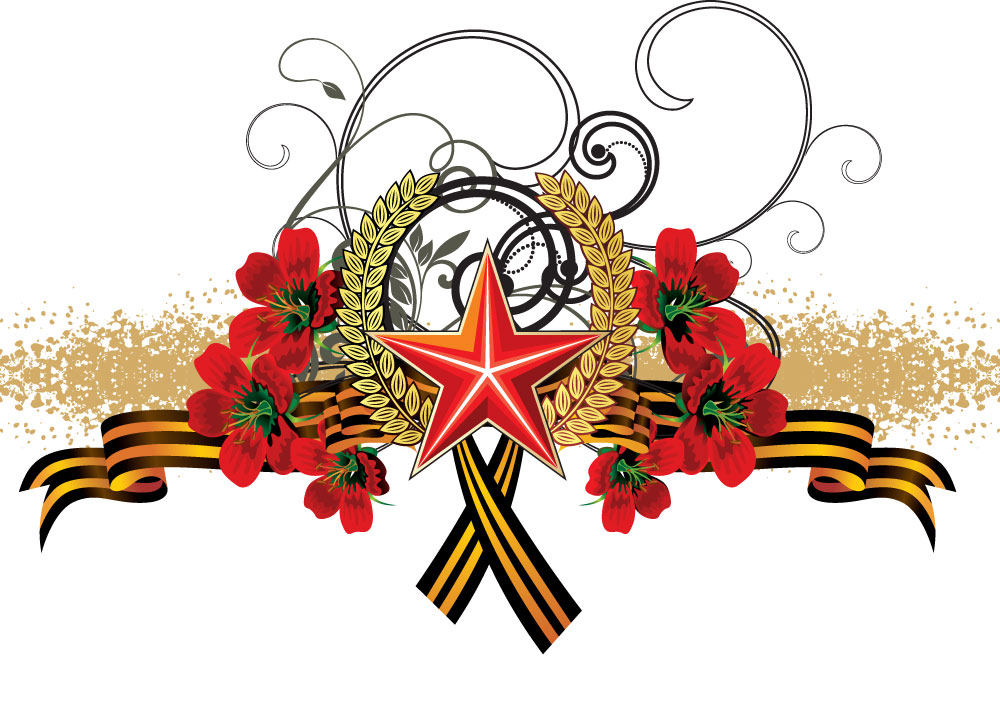 